Wilderness First Responder (WFR) Sponsored by Greenfield Community College & NOLS Wilderness MedicineDATES: January 8th -17th, 2021COST:  $750.00LOCATION:  One College Drive, Greenfield, MA 01301Travel, Meals, and LodgingMeals and LodgingMeals and lodging are not provided on this course.  There is a grocery store and food options located within a mile as well as a few hotels located in the vicinity.TravelOne Greenfield Drive, Greenfield, MA 01301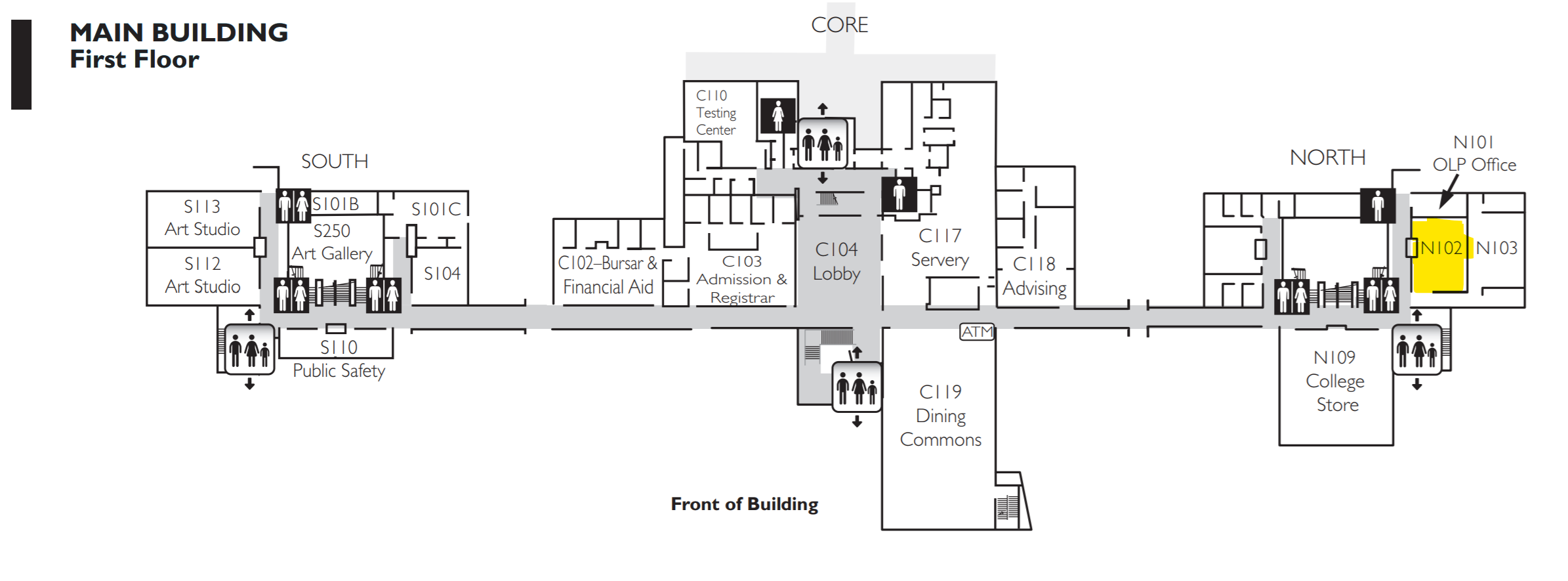 RegistrationHow to RegisterPlease visit https://www.gcc.mass.edu/adventure/certifications/ to register.Cancelation PoliciesIf you cancel or withdraw from a course:Within 30 days of the course start date, tuition is non-refundable and non-transferable as per the following:Once the course begins, no refunds will be awarded. All course registrations are non-transferable.For Questions about location, logistics, and registration, contact:Greenfield Community CollegeOffice Hours: M-F from 8am-4pm ESTPhone:	413.775.1000Email: gasking@gcc.mass.eduWebsite: https://www.gcc.mass.edu/